Об утверждении Перечня главных администраторов источников финансирования дефицита бюджета Слободо-Туринского муниципального районаВ соответствии с пунктом 4 статьи 160.2 Бюджетного кодекса Российской Федерации, руководствуясь Уставом Слободо-Туринского муниципального районаПОСТАНОВЛЯЕТ:Утвердить Перечень главных администраторов источников финансирования дефицита бюджета Слободо-Туринского муниципального района (прилагается).Настоящее Постановление применяется к правоотношениям, возникающим при составлении и исполнении бюджета Слободо-Туринского муниципального района, начиная с бюджета на 2022 год и на плановый период 2023 и 2024 годов.2. Разместить на официальном сайте Администрации Слободо-Туринского муниципального района в информационно-телекоммуникационной сети «Интернет» http://slturmr.ru/.3. Контроль за исполнением настоящего постановления возложить на заместителя Главы Администрации Слободо-Туринского муниципального района Казакова В.И.Глава Слободо-Туринского муниципального района 		     	                  В.А. Бедулев                                                                   ПРИЛОЖЕНИЕ						   УТВЕРЖДЕН                                                                   постановлением Администрации                                                                   Слободо-Туринского                                                                    муниципального района                                                                   от 10.11.2021 №  482Перечня главных администраторов источников финансирования дефицита бюджета Слободо-Туринского муниципального района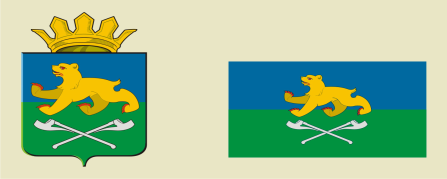 АДМИНИСТРАЦИЯ СЛОБОДО-ТУРИНСКОГОМУНИЦИПАЛЬНОГО РАЙОНАПОСТАНОВЛЕНИЕАДМИНИСТРАЦИЯ СЛОБОДО-ТУРИНСКОГОМУНИЦИПАЛЬНОГО РАЙОНАПОСТАНОВЛЕНИЕот 10.11.2021№ 482с. Туринская Слободас. Туринская СлободаНомер строкиКод главного адми-нистратора источника финанси-рования дефицита бюджетаКод группы, подгруппы, статьи и вида источника финансирования дефицитов бюджетовНаименование главного администратора источников финансирования дефицита местного бюджета или источника финансирования дефицита местного бюджета1901Администрация Слободо-Туринского муниципального района Свердловской области290101 03 01 00 05 0000 710Привлечение кредитов из других бюджетов бюджетной системы Российской Федерации бюджетами муниципальных районов в валюте Российской Федерации90101 03 01 00 05 0000 810Погашение бюджетами муниципальных районов кредитов из других бюджетов бюджетной системы Российской Федерации в валюте Российской Федерации390101 05 02 01 05 0000 510Увеличение прочих остатков денежных средств бюджетов муниципальных районов490101 05 02 01 05 0000 610Уменьшение прочих остатков денежных средств бюджетов муниципальных районов590101 06 04 01 05 0000 810Исполнение муниципальных гарантий муниципальных районов в валюте Российской Федерации в случае, если исполнение гарантом муниципальных гарантий ведет к возникновению права регрессного требования гаранта к принципалу либо обусловлено уступкой гаранту прав требования бенефициара к принципалу690101 06 05 01 05 0000 640Возврат бюджетных кредитов, предоставленных юридическим лицам из бюджетов муниципальных районов в валюте Российской Федерации